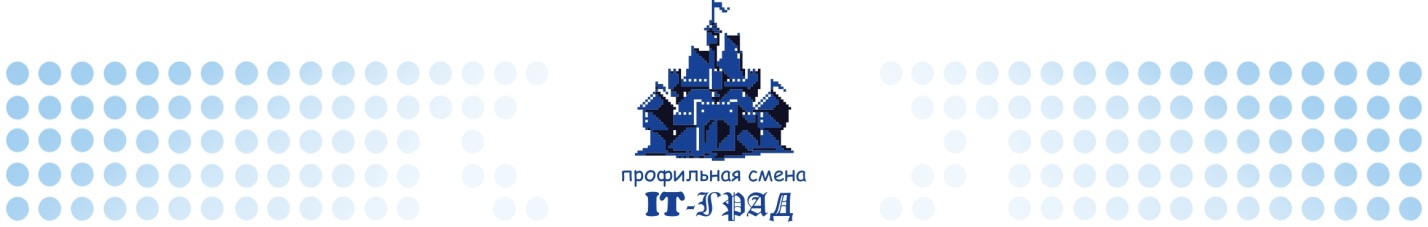 24.01.2013Председателю ПравленияВООО «Клуб директоровпо информационным технологиямВологодской области» И.Н. ЛюбимовуУважаемый Игорь Николаевич!Группа компаний «Бизнес-Софт» и Детский оздоровительный центр «Акварели» приглашают детей в возрасте 7-17 лет стать участниками профильной смены «IT-Град», которая пройдет на базе ДОЛ «Искра» (Череповецкий р-н) с 31 июля по 20 августа 2013 г.Участники смены в игровой интерактивной форме получат самые актуальные знания и навыки в сфере информационных и коммуникационных технологий: от первичного представления о компьютере, практических навыков работы с текстовой и графической информацией до создания компьютерных игр, разработки мультимедийных презентаций и WEB-сайтов. Также участники смогут получить навыки работы с современной фото-, видео- и аудиотехникой, приборами навигации, средствами связи и т.п.Учебные группы будут сформированы с учетом возраста, уровня подготовки и желания участников. Итогом образовательной программы станет защита творческих проектов, реализованных участниками в течение смены: мультимедийные презентации, видеоролики, WEB-сайты и т.п. Преподаватели и гости смены – сертифицированные специалисты ведущих мировых и российских IT-компаний: Microsoft, Фирма 1С, Лаборатория Касперского, КонсультантПлюс, Corel, Яндекс и др. Стоимость путевки: 19500,00 руб. (при оплате до 31.03.2013 – 18500,00 руб.).В стоимость входит: проживание, 5-разовое питание, трансфер из Череповца/Вологды, медицинское обслуживание, страховка, образовательная и досуговая программы.Контактная информация: Туристическая компания «Акварели»:www.доцакварели.рфВологда, Пошехонское ш., 22, ТЦ «Мармелад», 4 этаж, офис 421, (8172) 26-63-27	Череповец, пр. Победы, 49, (8202) 50-15-95Просим Вас оказать содействие в информировании о данном проекте членов Клуба и сотрудников IT-компаний Вологодской области.Руководительпрофильной смены «IT-Град»,заместитель генерального директорагруппы компаний «Бизнес-Софт»							    И.А. Рудко						